Utrwalanie l na prostym materiale wyrazowym. Staramy się przesadnie, wydłużając głoskę wymawiać ją w prostych wyrazach. Proponuję grę MEMO. Wydrukujcie podwójnie, możecie pokolorować. Wyrazy: lody, lama, leki, lupa, lato, lufa.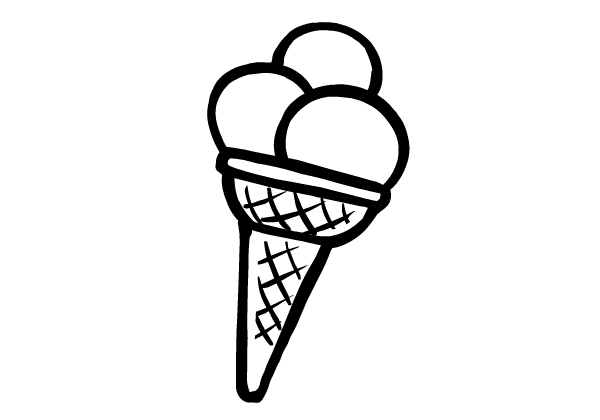 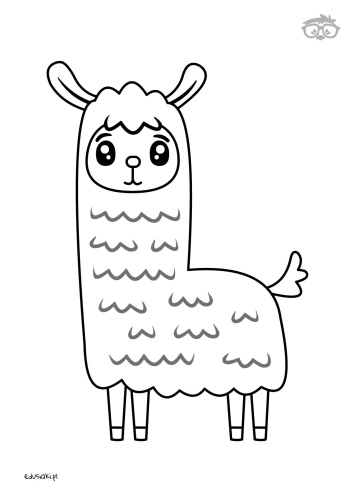 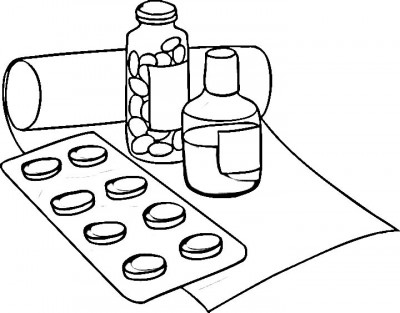 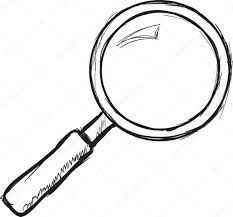 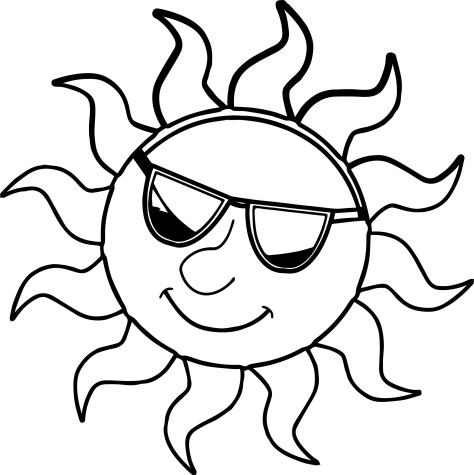 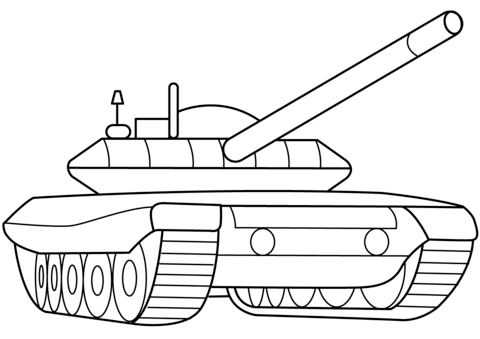 